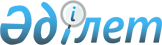 Об установлении квоты рабочих мест для трудоустройства лиц, состоящих на учете службы пробации в Мартукском районе
					
			Утративший силу
			
			
		
					Постановление акимата Мартукского района Актюбинской области от 29 декабря 2016 года № 557. Зарегистрировано Департаментом юстиции Актюбинской области 3 февраля 2017 года № 5258. Утратило силу постановлением акимата Мартукского района Актюбинской области от 10 апреля 2018 года № 130
      Cноска. Утратило силу постановлением акимата Мартукского района Актюбинской области от 10.04.2018 № 130 (вводится в действие со дня его первого официального опубликования).
      В соответствии со статьей 31 Закона Республики Казахстан от 23 января 2001 года "О местном государственном управлении и самоуправлении в Республике Казахстан", статьями 9, 27 Закона Республики Казахстан от 6 апреля 2016 года "О занятости населения", приказом Министра здравоохранения и социального развития Республики Казахстан от 26 мая 2016 года № 412 "Об утверждении Правил квотирования рабочих мест для трудоустройства граждан из числа молодежи, потерявших или оставшихся до наступления совершеннолетия без попечения родителей, являющихся выпускниками организаций образования, лиц, освобожденных из мест лишения свободы, лиц, состоящих на учете службы пробации" (зарегистрированное в реестр государственной регистрации нормативных правовых актов за № 13898), акимат района ПОСТАНОВЛЯЕТ:
      1. Установить квоту рабочих мест в размере трех процентов для трудоустройства лиц состоящих на учете службы пробации в Мартукском районе.
      2. Контроль за исполнением настоящего постановления возложить на заместителя акима района Тлегенова Б.
      3. Настоящее постановление вводится в действие со дня его первого официального опубликования.
					© 2012. РГП на ПХВ «Институт законодательства и правовой информации Республики Казахстан» Министерства юстиции Республики Казахстан
				
      Аким района 

Н. Калауов
